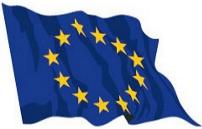 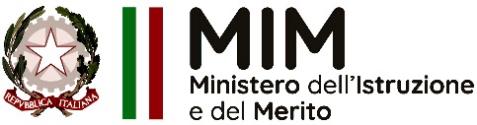 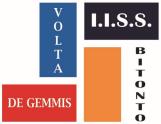 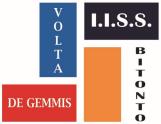 ISTITUTO ISTRUZIONE SECONDARIA SUPERIORE“VOLTA - DE GEMMIS”70032 BITONTO (BA) – Via G. Matteotti 197 – C.F. 93469280726 – Tel. 0803714524 – Fax 0803748883Ambito Territoriale N° 02 - Cod. Ist.: BAIS06700ACodice Univoco Ufficio (per Fatturazione Elettronica PA) UF8ZHEe-mail: bais06700a@istruzione.it - web: www.iissvoltadegemmis.edu.it - pec: bais06700a@pec.istruzione.itAvviso pubblico prot. n. 25532 del 23 febbraio 2024“FSE – Percorsi per le competenze trasversali e l’orientamento (PCTO) all’estero”Programma Operativo Nazionale “Per la scuola, competenze e ambienti per l’apprendimento” 2014-2020Asse I – Istruzione – Fondo Sociale Europeo (FSE)Asse I – Istruzione – Obiettivi Specifici 10.2 e 10.6 – Azioni 10.2.2A e 10.6.6BCodice Prog. 10.6.6B-FSEPON-PU-2024-61Titolo “Alternanza Scuola lavoro PCTO un ponte per il futuro”CUP: B54D24001150007DOMANDA DI PARTECIPAZIONE IL/LA SOTTOSCRITTO/A NOME___________________________COGNOME__________________________________________________________________NATO/A A__________________________PROV________________IL__________________________________________________RESIDENZA__________________________________________________________________________________________________CITTÀ ______________________________PROV_________________N° DI TELEFONO___________________________________E-MAIL______________________________________________________________________________________________________DICHIARADI FAR PARTE DELL’ORGANICO DELL’IISS “VOLTA DE GEMMIS”IN QUALITA’ DI DOCENTE / UNITA’ DEL PERSONALE TECNICO-AMMINISTRATIVO(cancellare l’alternativa inappropriata)  CON CONTRATTO (SCADENZA)____________________________________________________________CHIEDEDI ESSERE AMMESSO/A ALLA SELEZIONE PER IL PROGETTO “ALTERNANZA SCUOLA LAVORO PCTO UN PONTE PER IL FUTURO” (P.C.T.O. ALL’ESTERO) CON IL RUOLO DI:TUTOR SCOLASTICOACCOMPAGNATOREDA SVOLGERSI NEI SEGUENTI PAESI: CIPRO (“UN MECCANICO PER TUTTI”)FRANCIA (“UN MONDO FASHION E SOCIALE”)GERMANIA (“INFORMATIZZIAMOCI”)GERMANIA (“MECCATRONICI CONVINTI”)REP. CECA (“UNA BIRRA PER TUTTI”)N.B.: SONO POSSIBILI SCELTE MULTIPLE SIA PER LE DESTINAZIONI SIA PER I RUOLI DI TUTOR SCOLASTICO / ACCOMPAGNATOREA TAL FINE, AI SENSI E PER GLI EFFETTI DELL’ART. 46 DEL D.P.R. N. 445 DEL 28.12. 2000, SOTTO LA PROPRIA RESPONSABILITÀ E CONSAPEVOLE DELLE SANZIONI PENALI PREVISTE DALL’ART. 76 DEL D.P.R. N. 445/2000 PER LE IPOTESI DI FALSITÀ IN ATTI E DICHIARAZIONI MENDACI IVI INDICATE, IL SOTTOSCRITTO DICHIARA DI ESSERE IN POSSESSO DEI REQUISITI RICHIESTI DAL BANDO DI SELEZIONE E DI ACCETTARNE INTEGRALMENTE IL CONTENUTO.SI ALLEGANO ALLA PRESENTE:CURRICULUM VITAE IN FORMATO EUROPASS IN LINGUA ITALIANA; CURRICULUM VITAE IN FORMATO EUROPASS IN LINGUA STRANIERA (INGLESE O FRANCESE, PER LA SOLA DESTINAZIONE FRANCIA);FOTOCOPIA DI UN VALIDO DOCUMENTO DI RICONOSCIMENTO;EVENTUALI CERTIFICAZIONI E/O ATTESTATI LINGUISTICI POSSEDUTI.IL/LA SOTTOSCRITTO/A SI IMPEGNA, INOLTRE, A CONSEGNARE LA DOCUMENTAZIONE EVENTUALMENTE RICHIESTA DALL’ISTITUTO DI ISTRUZIONE SECONDARIA SUPERIORE “VOLTA-DE GEMMIS” AI FINI DEL CORRETTO ESPLETAMENTO DEL PROGETTO.IL/LA SOTTOSCRITTO/A AUTORIZZA L’ISTITUTO ISTRUZIONE SECONDARIA SUPERIORE “VOLTA-DE GEMMIS” AL TRATTAMENTO DEI PROPRI DATI PERSONALI AI SENSI DELLA LEGGE N° 196/03.__________, ____/____/_____			                                                              FIRMA(LUOGO E DATA)							